Шаблоны  для занятий  по пластилинографии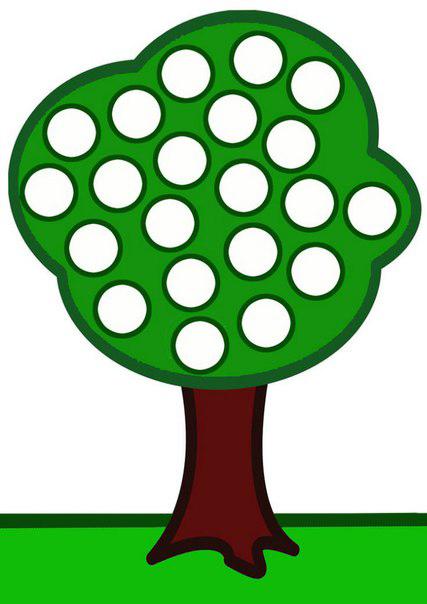 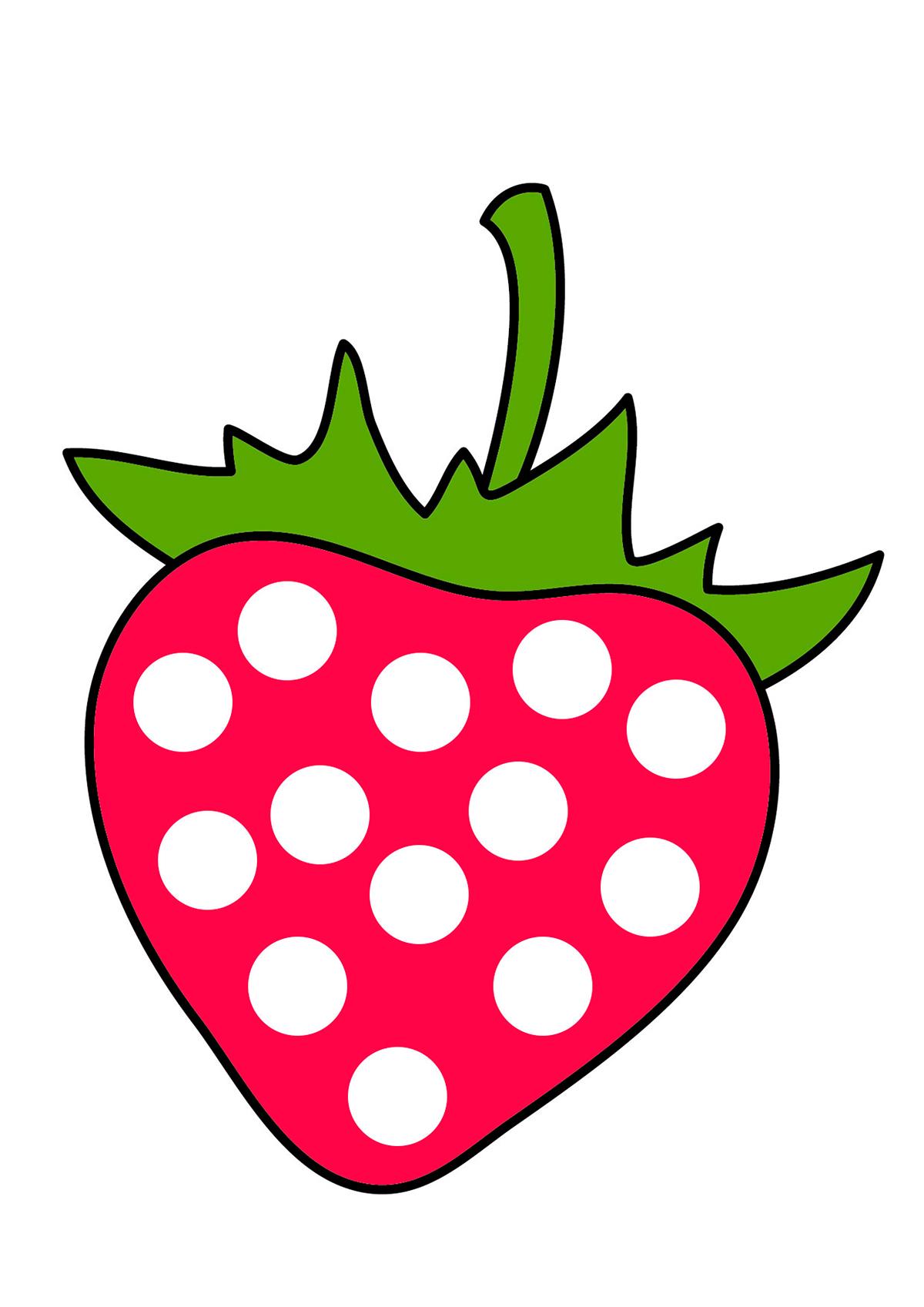 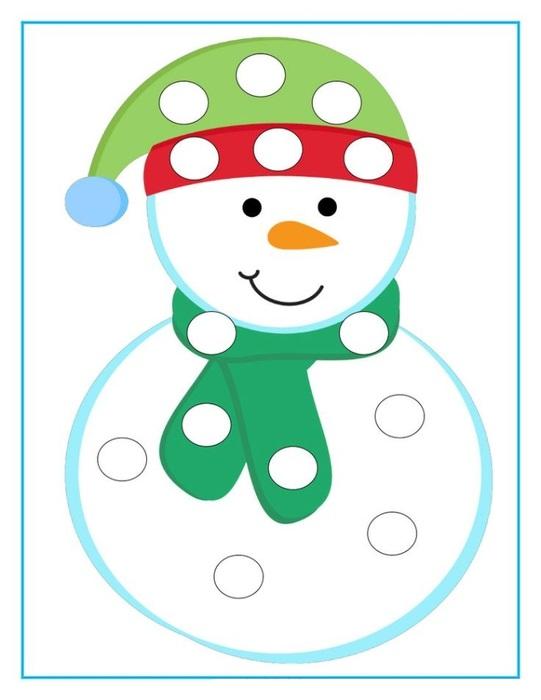 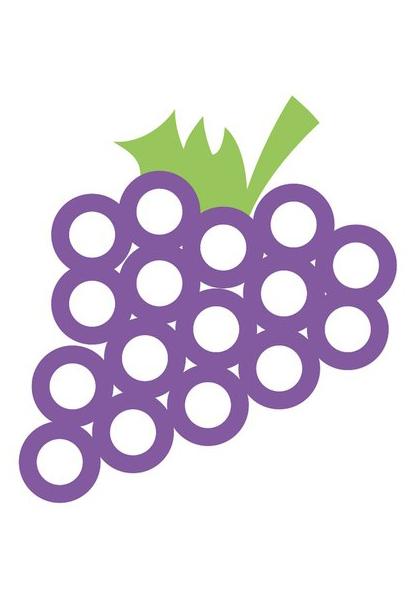 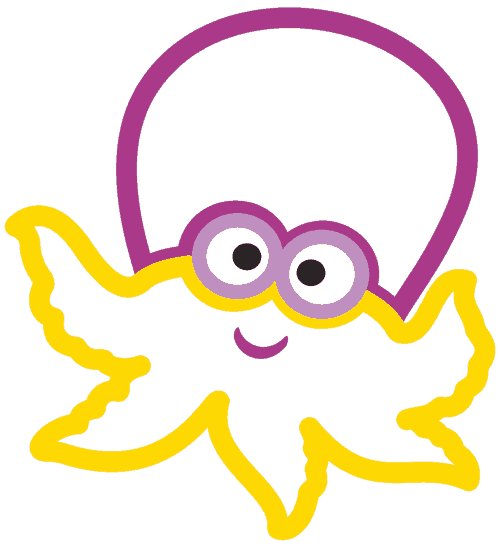 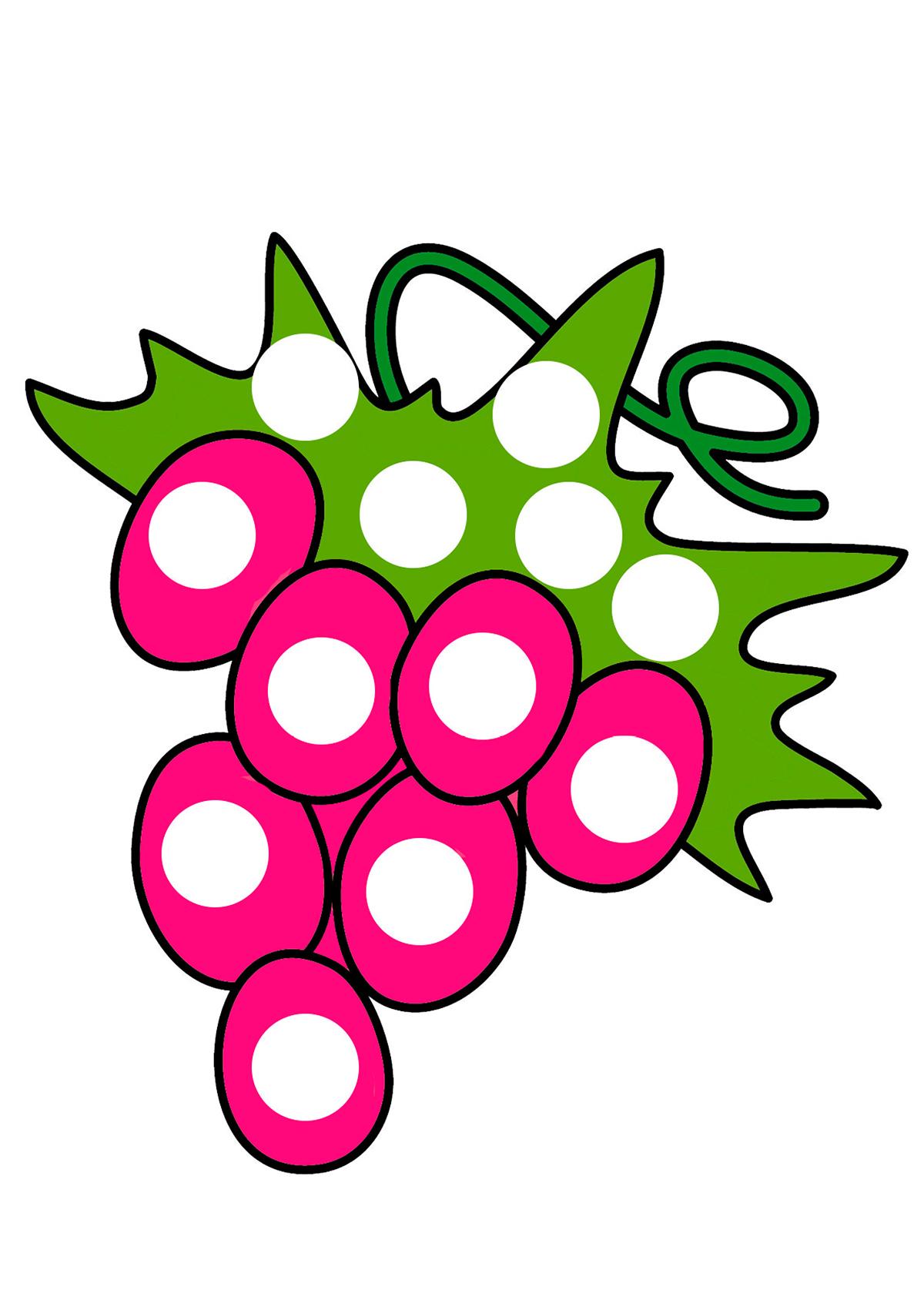 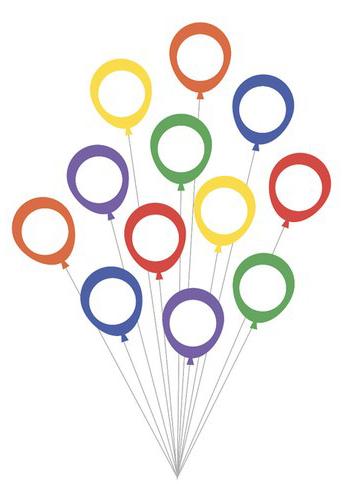 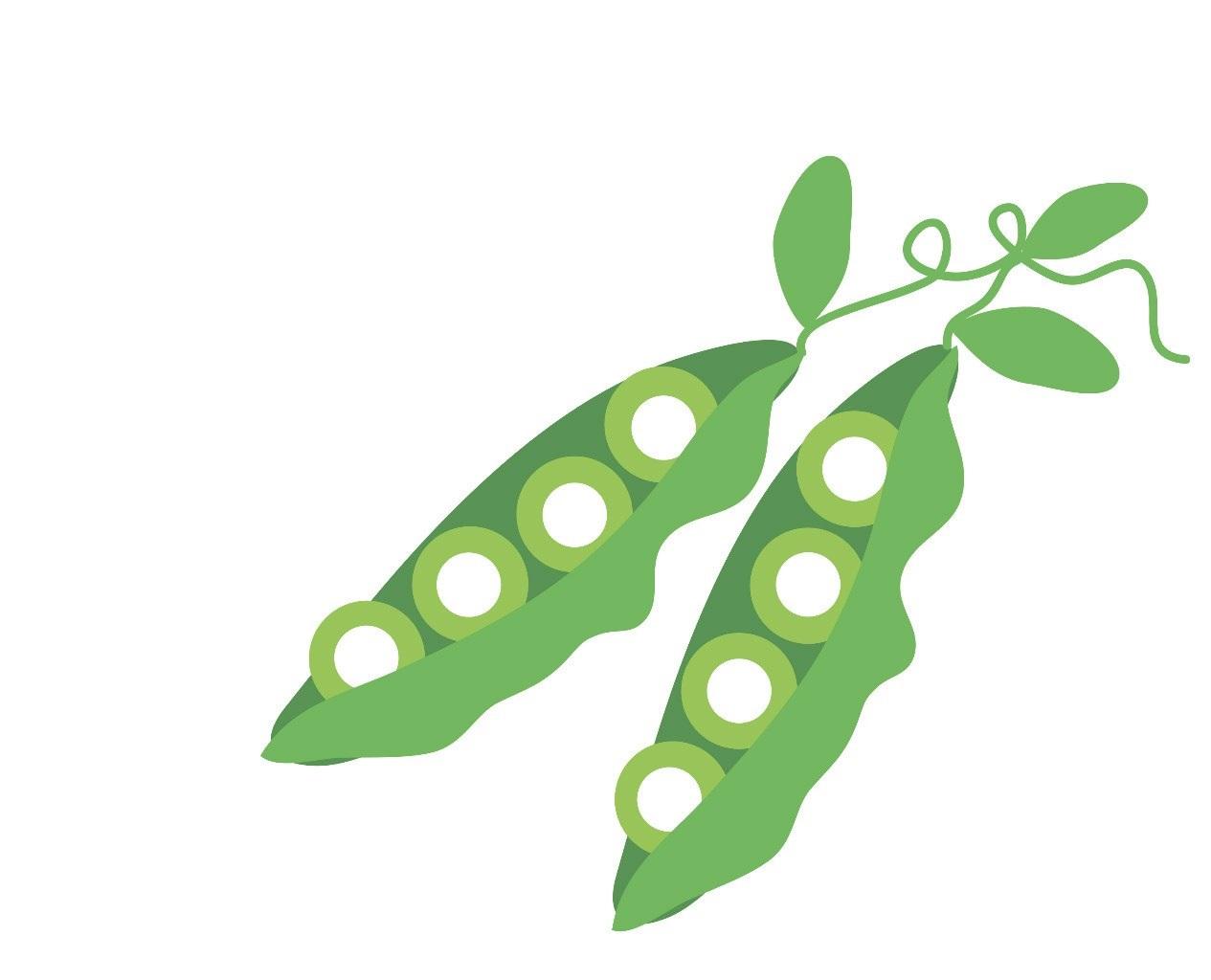 